Lady Lakers Volleyball Club 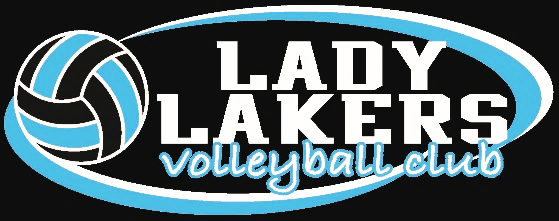 Board MeetingMeeting Date: April 5, 2023 Meeting Called to Order: 5:37 PM Board Members Present: Alisa Jacobsen, McCall Plourde, Samantha Husbands, Wendy PetersonMeeting Agenda and Previous Meeting MinutesMotion to approve the meeting agenda and previous minutes: SamMotion Second: McCallMotion: Passed Treasure Report Two coaches submitted request for reimbursement (to date) and have been paid.Old BusinessRoseau ScrimmageCoaches are interested.Coaching fees are to be determined.Potential dates are mid-April or late MayEnd Of Season Wrap-upDiscussion regarding dates. Decided on May 10th from 5:30-6:45.Will serve cupcakes and drinks.Jill is creating a Family Feud type of game.Awards recipients to be turned in by May 1.17s GiftMotion to purchase sweatshirt style blankets from Tilson Bay for aprox $35 each: SamMotion Second: WendyMotion: PassedTeam Reps11s – Kristi Hasbargen12 Blue – Becky Curren12 Black – Katie Levasseur14s – Sam Lucek15s – not set16s – Kim Wimmer17s – Kelli NordlofDiscussion about Alexandria tournament.Very tough teams but overall a well-run tournament.Rotary donation is paying for medical supplies for club. Check was deposited and exact needs will be determined.New BusinessDitch PickingLikely to occur in May, but miles and info not yet provided by countyCoordinating to be done by team repsCode of ConductDiscussion regarding point at which board intervenes and or enforces code. Precise wording of code to be adjusted at a later date. Next MeetingMay 3, 5:00pmLOW School CommonsMeeting Adjourned: 7:00pm